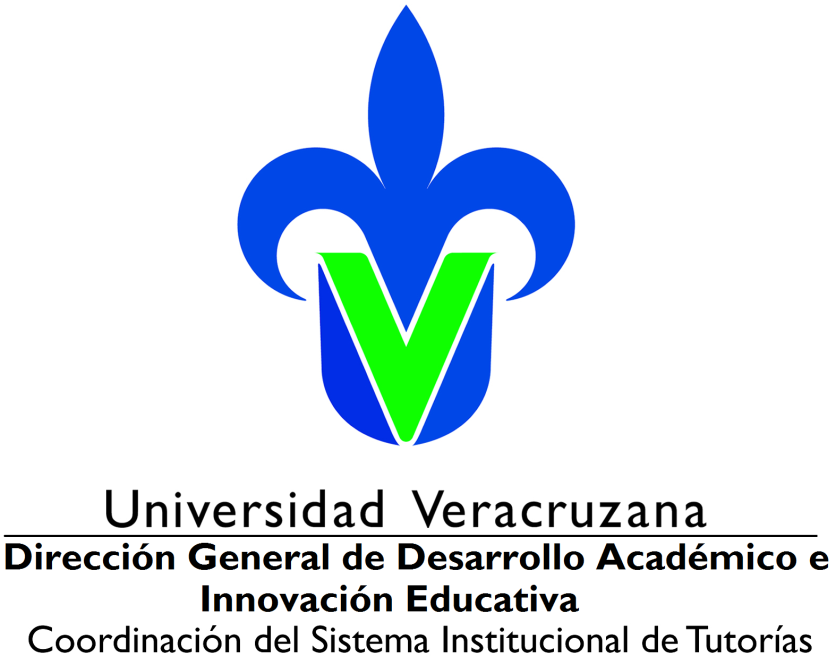 Dirección General de Desarrollo Académico e Innovación EducativaDepartamento de Apoyo a la Formación Integral del EstudianteReestructuración del programa de Tutorías. Documento de trabajo Junio 2016Dimensiones y ejes de trabajo considerados en el planteamiento de reestructuración.En atención a las metas señaladas en el programa de trabajo estratégico 2013-2017, se plantea fortalecer la actividad tutorial a través de tres grandes dimensiones:Para lograr lo anterior, se han considerado una serie de elementos para analizar, entre los que se encuentran la situación actual relacionada con cada dimensión y eje de trabajo en los programas educativos. En ese sentido será importante que los programas educativos determinen las necesidades y prioridades relacionadas con cada eje de trabajo planteado y, con base en ello, establecer a nivel institucional las estrategias y acciones que se considere más adecuadas para mejorar y/o fortalecer la actividad tutorial con los estudiantes.La propuesta final deberá ser lo suficientemente flexible y adaptable a la diversidad de características, población, recursos e infraestructura de los diferentes campus y programas educativos. En ese sentido, cada entidad podrá realizar los ajustes pertinentes sobre la base de los planteamientos generales. Algunos elementos de análisis a considerar para construir la propuesta institucional de reestructuración.
Propuestas derivadas de los programas educativos. Resultados de la evaluación del desempeño del tutor académico, coordinador del sistema tutorial y autoevaluación. Indicadores del sistema de registro y seguimiento de la actividad tutorial, módulo directivos (cobertura, tutores que no registran, tutorados que no asisten, tutorados asignados contra atendidos, entre otros).Información gestionada a través del sistema de seguimiento y promoción académica (experiencias educativas con mayores índices de reprobación por programa educativo, área académica, reiterados en cada generación, entre otros).Participación de académicos en cursos relacionados con la actividad tutorial registrada ante el Programa de Formación de Académicos.Percepción de los estudiantes sobre la actividad tutorial. Inicialmente a través de los monitores. Propuestas derivadas de los programas educativos. Fases de trabajoFase 1. Análisis de situación actual relacionada con cada dimensión y eje de trabajo en el planteamiento de reestructuración del programa de tutorías. 
Nivel: Programa educativo.
Propósito: Los Coordinadores definen la situación actual de sus programas educativos para plantear propuestas de mejoramiento de la actividad tutorial en cada eje de trabajo señalado por dimensión. Es deseable que para tal definición consideren la percepción de los tutores académicos.Insumos: Formato con preguntas orientadoras para la definición de situación actual y planteamiento de propuestas de mejora por programa educativo. Anexo 1Actividades:De ser posible, cada Coordinador de Sistema Tutorial socializará el Anexo 1 con los tutores de su programa educativo para dar respuesta a las preguntas orientadoras. Para apoyar la realización de la actividad se ha publicado en línea el Anexo 1: https://docs.google.com/forms/d/1b1OVOMlEZdb0FXk98jDDTwECht0fml8YbOR9sJ8L59c/viewform Guardar la versión imprimible para el trabajo posterior.Producto: Anexo 1 desarrollado donde se señala la situación actual del programa y propuestas de mejora en cada eje de trabajo.Fase 2. Integración de propuestas por área académica, por región. 
Nivel: Área académica regional.
Propósito: Integrar por área académica, las propuestas de cada programa educativo con el fin de unificar el análisis previo, promoviendo un trabajo colegiado y cooperativo.Insumos: Anexo 1 desarrollado donde se señala la situación actual del programa y propuestas de mejora en cada eje de trabajo.Actividades:Los Coordinadores se reunirán por área académica para integrar en un solo documento las propuestas emanadas del trabajo previo en sus entidades. Dicho documento contendrá los mismos elementos de análisis e informe desarrollados como producto de la Fase 1. Para ello se apoyará en el Anexo 2.Se nombrará a un representante por área académica quien coordinará la integración de las propuestas derivadas del trabajo colegiado. Producto: Anexo 2 donde se concentran las aportaciones de cada programa educativo integradas por área académica regional.Fase 3. Integración de propuestas desarrolladas por área académica general.
Nivel: Área académica general.
Propósito: Integrar las propuestas de las áreas académicas regionales con la finalidad de generar un documento por área académica general que integre las propuestas de cada región.Insumos: Anexo 2 donde se concentran las aportaciones de cada programa educativo integradas por área académica regional.Actividades: Se conformará una comisión de trabajo integrado por los representantes de área académica regional para la revisión contenida en el Anexo 2.El equipo de trabajo llevará a cabo el análisis e integración de propuestas. Se desarrollará un documento por área académica general que concentre lo planteado en cada región. Productos: Propuesta por área académica general que integre la visión de las cinco regiones en relación a los ejes de trabajo planteados en cada una de las tres dimensiones.Fase 4.  Integración de propuestas a nivel institucional.
Nivel: Institucional.
Propósito: Revisar las propuestas de las áreas académicas generales y definir la forma de integrarlas a la propuesta de trabajo señalando por eje de trabajo: propósito, estrategias, acciones, fases y áreas involucradas. Insumos: Propuesta por área académica general que integre la visión de las cinco regiones en relación a los ejes de trabajo planteados en cada una de las tres dimensiones.Actividades:La comisión de trabajo llevará a cabo la integración a nivel de área académica general, siendo coordinada por la Dirección General de Desarrollo Académico e Innovación Educativa a través de la Dirección de Innovación Educativa y el Departamento de Apoyo a la Formación Integral del EstudianteLa propuesta resultante será considera como parte de los elementos de análisis para construir la propuesta institucional de reestructuración.Productos: Propuesta que integre la visión y experiencia de los diferentes programas educativos de la Universidad Veracruzana escalados a nivel institucional.Cronograma inicialAnexosConsideraciones generalesEn todo momento se busca la construcción de una propuesta sobre la base de un trabajo colegiado y en co-responsabilidad con las autoridades institucionales.A partir de la fase 3 se visualiza la conformación de comisiones para la integración de propuestas así como para su posterior participación en la definición de estrategias, acciones y áreas involucradas.Anexo 1. Formato con las preguntas orientadoras para establecer la situación actual de su programa y propuestas de mejora en cada eje de trabajo.Las preguntas planteadas son orientadoras, pudiendo agregar información importante que no esté considerada en las mismas y forme parte de la situación actual de la entidad.Considerar que el documento resultante será una de las fuentes de información más valiosas y que en la tercera fase se pretende involucrar en mayor medida a las autoridades correspondientes a efecto de delimitar el alcance y respaldo necesario para llevar a cabo la implementación de las mismas.Anexo 2. Formato para la creación del documento que concentra las aportaciones de cada programa educativo por área académica regional.Anexo 1: Nivel programa educativo
Disponible en línea: https://docs.google.com/forms/d/1b1OVOMlEZdb0FXk98jDDTwECht0fml8YbOR9sJ8L59c/viewform

El presente cuestionario tiene la finalidad de orientar su análisis, sin embargo no es necesario que responda a cada pregunta, sino que a partir de ellas reflexione sobre la situación actual de su programa educativo, por lo que puede centrarse en algunas de las preguntas o incluso mencionar aspectos importantes que no estén considerados. Importante mencionar que hay aspectos que podrá retomar de su programa de trabajo.Dimensión AcadémicaPropósitoMejorar la atención que reciben los estudiantes en los diferentes programas educativos a través de estrategias y acciones orientadas a impulsar la formación de los académicos en relación a la actividad tutorial, el diseño de programas que contribuyan a la formación integral, la generación de redes interinstitucionales formales para el intercambio de buenas prácticas y la definición de metas de permanencia y aprobación.Dimensión de gestiónPropósitoFortificar y unificar los mecanismos de apoyo institucionales para asegurar el adecuado ejercicio de la tutoría en los programas educativos. Dimensión de apoyo y seguimientoPropósitoApoyar la actividad tutorial a través de recursos y herramientas que faciliten el trabajo de las figuras participantes, además de poner a disposición de los estudiantes material e información relacionada con su disciplina. Anexo 2. Nivel área académica, por región
Para ser desarrollado en colaboración con los coordinadores de los programas educativos del área académica correspondiente.Dimensión AcadémicaPropósitoMejorar la atención que reciben los estudiantes en los diferentes programas educativos a través de propuestas orientadas a impulsar la formación de los académicos en relación a la actividad tutorial, el diseño de programas que contribuyan a la formación integral, la generación de redes interinstitucionales formales para el intercambio de buenas prácticas y la definición de metas de permanencia y aprobación.Dimensión de gestiónPropósitoFortificar y unificar los mecanismos de apoyo institucionales para asegurar el adecuado ejercicio de la tutoría en los programas educativos. Dimensión de apoyo y seguimientoPropósitoApoyar la actividad tutorial a través de recursos y herramientas que faciliten el trabajo de las figuras participantes, además de poner a disposición de los estudiantes material e información relacionada con su disciplina. Formación y actualizaciónImpulsar la formación de tutores y coordinadores mediante su actualización en contenidos sobre la tutoría para brindar una mejor atención a los estudiantes. Situación actual del programa educativo¿Cuáles son las áreas de oportunidad reflejadas en los resultados de las evaluaciones del desempeño del tutor?¿Cuál de las siguiente dimensiones considera se deben priorizar en el esquema de formación de tutores?*Académica                *Personal              *Profesional          * Integración y permanencia¿Qué acciones de formación se han gestionado desde el programa educativo para mejorar el desempeño de los tutores académicos?¿Cuáles considera son sus necesidades de formación como coordinador de tutorías?Propuestas por programa educativoRedes de colaboraciónFortalecer la comunicación entre las diferentes regiones de la Universidad a fin de promover el intercambio de experiencias, buenas prácticas, casos de éxito y soluciones a problemas enfrentados.Situación actual del programa educativo¿Qué espacios se promueven entre tutores y estudiantes para socializar experiencias, buenas prácticas, casos de éxito y soluciones a problemas detectados en el marco de la actividad tutorial?¿Con qué instancias de canalización se establecen vínculos para apoyar a los estudiantes?¿Qué encuentros formales han sido promovidos y/o coordinados para el mejoramiento de la atención de los tutorados?Propuestas por programa educativoProgramas de apoyo a la formación integralEstablecer acciones que permitan atender estudiantes en riesgo, sobresalientes, con necesidades especiales, entre otros.Situación actual programa educativo¿Cuáles son las principales causas que pueden estar ocasionando altos índices de reprobación en las EE?¿Qué instancias o figuras del programa educativo participan en la planeación y desarrollo de PAFI?*Academias   * Directivos     *Cuerpos académicos       *Consejo Técnico    *Tutores académicos ¿Qué impacto considera que han tenido los PAFI en los índices de aprobación de sus estudiantes?¿Cómo potencian la trayectoria y rendimiento de estudiantes con buenas calificaciones y avance crediticio óptimo?¿Cómo se da la participación de los estudiantes en programas institucionales que promueven su formación integral, tales como Tutoría para la Investigación, Tutoría para la Apreciación Artística, Ven a la Cultura, entre otros?Propuestas por programa educativoEstablecimiento de metas de permanencia y aprobaciónImplementar acciones institucionales para disminuir los índices de reprobación y deserciónSituación actual programa educativo¿Cuáles son las problemáticas más comunes que enfrentan los estudiantes durante su trayectoria académica?*Económicas                * Familiares            * Académicas       * Otras¿Cuáles son las acciones emprendidas por el programa educativo para apoyar en estas problemáticas a los estudiantes?¿Cuáles considera que son las causas principales por las cuales los estudiantes no asisten a tutoría?¿Además de los PAFI qué otra estrategia considera que ha impactado en los índices de aprobación, permanencia y eficiencia terminal? Propuestas por programa educativoAspecto financieroAnalizar los espacios, infraestructura e insumos mínimos necesarios para la atención de estudiantes con que cuenta cada entidad académica.  Asimismo, establecer la co-responsabilidad entre las instancias idóneas para atender dichos requerimientos.Situación actual programa educativo¿Cuenta con un presupuesto asignado para el desarrollo de actividades derivadas de la coordinación del sistema tutorial?¿De qué manera el aspecto financiero impacta el desarrollo de la actividad tutorial?Propuestas por programa educativoAspecto administrativoEstablecer la importancia de realizar un trabajo colegiado entre coordinadores, tutores y directivos para atender temas relacionados con la conformación de la oferta educativa y la operación del sistema tutorial de la entidad.Situación actual programa educativo¿Existe un trabajo colegiado entre la coordinación del sistema tutorial y las autoridades de su programa educativo para la conformación de la oferta educativa?¿Cuáles son los temas principales que se abordan con en las reuniones con los tutores académicos? ¿Cuántas horas a la semana destina para desempeñar sus funciones en la coordinación de tutoría? Propuestas por programa educativoAspecto normativoRevisar la normatividad vigente en relación a la actividad tutorial para establecer las actualizaciones pertinentes.Situación actual  programa educativo¿Qué aspectos de la actividad tutorial no se encuentran reflejados en el actual reglamento de tutorías y se considera necesario incorporar? Describir los que considere necesarios¿Atribuciones y obligaciones de las figuras consideradas en sistema tutorial que no se están cumpliendo y razones que pueden estar originándolo? ¿Cuáles son las estrategias generadas por el programa educativo para promover la asistencia de estudiantes a las sesiones de tutoría?Propuestas por programa educativoOrganización y operación del sistema tutorialAnalizar la operación actual del sistema tutorial en relación a temas como la asignación de tutorados, participación de monitores, participación de investigadores, entre otros.Situación actual programa educativo¿Con base en qué criterios se lleva a cabo la asignación de tutorados en su programa educativo? ¿Acciones concretas para atender a los estudiantes que no cuentan con tutor asignado?¿Quiénes participan en la elaboración del programa de trabajo y cómo se establecen los criterios de validación correspondientes? *Academias   * Directivos     *Cuerpos académicos       *Consejo Técnico    *Tutores académicos¿Cuáles son las modalidades de tutoría más empleadas en su programa?*Grupal  *Pequeños grupos *IndividualPropuestas planteadas por programa educativoRecursos de apoyo para estudiantesIdentificar los recursos a través de los cuales se apoya el desempeño académico del estudiante, tal es el caso de la guía del estudiante así como cursos o recursos gratuitos sobre las experiencias educativas con mayores índices de reprobación, entre otros.Situación actual programa educativo¿Qué información considera relevante incorporar a la guía del estudiante?¿Qué recursos libres se promueven entre los estudiantes para fortalecer y/o complementar su formación académica?¿Principales medios y redes sociales empleadas para mantener comunicación con tutores y estudiantes?
*Correo electrónico     *Facebook             *Twitter            *Página web ¿Qué recursos adicionales ha incorporado para favorecer la integración de los estudiantes a la vida universitaria?Propuestas planteas por programa educativoRecursos de apoyo para tutoresDeterminar los recursos necesarios para orientar el trabajo de los tutores: planeación de sesiones, registro de la actividad tutorial, comunicación con los estudiantes, canalización, entre otros, de modo tal que se favorezca la formación humana y psicoeducativa de los estudiantes.¿Qué otros recursos, además de los proporcionados por el Departamento de Apoyo a la Formación Integral del Estudiante considera necesarios para apoyar su labor tutorial?¿Cuenta con manuales de apoyo o materiales elaborados en su programa educativo para enriquecer su desempeño como tutor/coordinador? Propuestas planteadas por programa educativoRegistro y seguimiento de la actividad tutorialEstablecer los elementos que es necesario incorporar al sistema de registro y seguimiento de la actividad tutorial para un mejor informe y seguimiento de las trayectorias estudiantiles.Situación actual programa educativo¿Qué otros recursos de apoyo considera necesario incorporar al sistema de registro y seguimiento de la actividad tutorial?¿Con qué periodicidad actualiza el programa de trabajo de su programa educativo y en qué momentos se analiza si se alcanzaron los objetivos planteados?¿Cuáles de los siguiente temas transversales considera que se abordan en las sesiones de tutoría?*¿Qué acciones concretas se desarrollan de manera conjunta con directivos con base en los indicadores generados en el módulo de Directivos (tutores que no registran, alumnos que no asisten a tutoría, evaluación de los tutores, tutores que copian y pegan información en los reportes, estudiantes en riesgo, entre otros)¿Cuáles considera son los principales motivos de solicitud de cambios de tutor?Propuestas planteadas por programa educativoFormación y actualizaciónImpulsar la formación de académicos en tutoría mediante su actualización en contenidos sobre la tutoría para brindar una mejor atención a los estudiantes.Descripción de la situación actual por área académicaEnlistar de forma puntual la situación que se presenta en el área académica correspondiente a partir del trabajo colegiado con los coordinador@s de los programas educativos que la integran. Propuestas por área académicaRedes de colaboraciónFortalecer la comunicación entre las diferentes regiones de la Universidad a fin de promover el intercambio de experiencias, buenas prácticas, casos de éxito y soluciones a problemas enfrentados.Descripción de la situación actual por área académicaEnlistar de forma puntual la situación que se presenta en el área académica correspondiente a partir del trabajo colegiado con los coordinador@s de los programas educativos que la integran. Propuestas por área académicaProgramas de apoyo a la formación integralEstablecer acciones que permitan atender estudiantes en riesgo, sobresalientes, con necesidades especiales, entre otros.Descripción de la situación actual por área académicaEnlistar de forma puntual la situación que se presenta en el área académica correspondiente a partir del trabajo colegiado con los coordinador@s de los programas educativos que la integran. Propuestas por área académicaEstablecimiento de metas de permanencia y aprobaciónImplementar acciones institucionales para disminuir los índices de reprobación y deserciónDescripción de la situación actual por área académicaEnlistar de forma puntual la situación que se presenta en el área académica correspondiente a partir del trabajo colegiado con los coordinador@s de los programas educativos que la integran. Propuestas por área académicaAspecto financieroAnalizar los espacios, infraestructura e insumos mínimos necesarios para la atención de estudiantes con que cuenta cada entidad académica.  Asimismo, establecer la co-responsabilidad entre las instancias idóneas para atender dichos requerimientos.Descripción de la situación actual por área académicaEnlistar de forma puntual la situación que se presenta en el área académica correspondiente a partir del trabajo colegiado con los coordinador@s de los programas educativos que la integran. Propuestas por área académicaAspecto administrativoEstablecer la importancia de realizar un trabajo colegiado entre coordinadores, tutores y directivos para atender temas relacionados con la conformación de la oferta educativa y la operación del sistema tutorial de la entidad.Descripción de la situación actual por área académicaEnlistar de forma puntual la situación que se presenta en el área académica correspondiente a partir del trabajo colegiado con los coordinador@s de los programas educativos que la integran. Propuestas por área académicaAspecto normativoRevisar la normatividad vigente en relación a la actividad tutorial para establecer las actualizaciones pertinentes.Descripción de la situación actual por área académicaEnlistar de forma puntual la situación que se presenta en el área académica correspondiente a partir del trabajo colegiado con los coordinador@s de los programas educativos que la integran. Propuestas por área académicaOrganización y operación del sistema tutorialAnalizar la operación actual del sistema tutorial en relación a temas como la asignación de tutorados, participación de monitores, participación de investigadores, entre otros.Descripción de la situación actual por área académicaEnlistar de forma puntual la situación que se presenta en el área académica correspondiente a partir del trabajo colegiado con los coordinador@s de los programas educativos que la integran. Propuestas por área académicaRecursos de apoyo para estudiantesIdentificar los recursos a través de los cuales se apoya el desempeño académico del estudiante, tal es el caso de la guía del estudiante así como cursos o recursos gratuitos sobre las experiencias educativas con mayores índices de reprobación, entre otros.Descripción de la situación actual por área académicaEnlistar de forma puntual la situación que se presenta en el área académica correspondiente a partir del trabajo colegiado con los coordinador@s de los programas educativos que la integran. Propuestas por área académicaRecursos de apoyo para tutoresDeterminar los recursos necesarios para orientar el trabajo de los tutores: planeación de sesiones, registro de la actividad tutorial, comunicación con los estudiantes, canalización, entre otros, de modo tal que se favorezca la formación humana y psicoeducativa de los estudiantes.Descripción de la situación actual por área académicaEnlistar de forma puntual la situación que se presenta en el área académica correspondiente a partir del trabajo colegiado con los coordinador@s de los programas educativos que la integran. Propuestas por área académicaRegistro y seguimiento de la actividad tutorialEstablecer los elementos que es necesario incorporar al sistema de registro y seguimiento de la actividad tutorial para un mejor informe y seguimiento de las trayectorias estudiantiles.Descripción de la situación actual por área académicaEnlistar de forma puntual la situación que se presenta en el área académica correspondiente a partir del trabajo colegiado con los coordinador@s de los programas educativos que la integran. Propuestas por área académica